TÊN BÀI DẠY:       Bài 1: TỰ HÀO VỀ TRUYỀN THỐNG GIA ĐÌNH, DÒNG HỌ Môn học: GDCD; lớp: 6A1-6A11Thời gian thực hiện: 2-3  tiếtI. MỤC TIÊU: 1. Về kiến thức:- Một số truyền thống của gia đình, dòng họ.- Ý nghĩa của  truyền thống của gia đình, dòng họ.- Những việc làm cụ thể, phù hợp để giữ gìn và phát huy truyền thống của gia đình, dòng họ.2. Về năng lực:Học sinh được phát triển các năng lực:-Tự chủ và tự học: Tự giác học tập, lao động để giữ gìn và phát huy truyền thống của gia đình, dòng họ.- Điều chỉnh hành vi: Có những việc làm cụ thể, phù hợp để giữ gìn và phát huy truyền thống của gia đình, dòng họ.- Phát triển bản thân: Kiên trì mục tiêu, thực hiện nhiệm vụ học tập và rèn luyện đạo đức phát huy truyền thống của gia đình, dòng họ.- Tư duy phê phán: Đánh giá, phê phán được những hành vi chưa giữ gìn và phát huy truyền thống của gia đình, dòng họ.3. Về phẩm chất:- Chăm chỉ: HS có ý thức vận dụng bài học vào các tình huống, hoàn cảnh thực tế đời sống của bản thân. - Yêu nước: Tự hào về truyền thống của gia đình, dòng họ.- Trách nhiệm: Hành động có trách nhiệm với chính mình, với truyền thống của gia đình, dòng họ, có trách nhiệm với đất nước.II. THIẾT BỊ DẠY HỌC VÀ HỌC LIỆU.1. Thiết bị dạy học: Máy chiếu power point, màn hình, máy tính, giấy A0, tranh ảnh2. Học liệu: Sách giáo khoa, sách giáo viên, sách bài tập Giáo dục công dân 6, tư liệu báo chí, thông tin, clip.III. TIẾN TRÌNH DẠY HỌC:....................*******************************************...................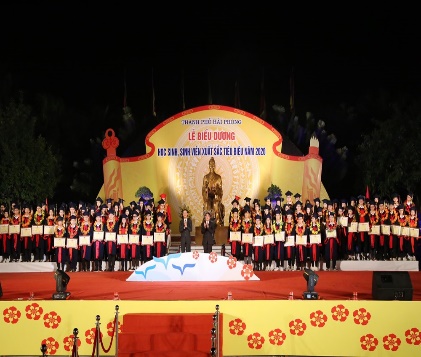 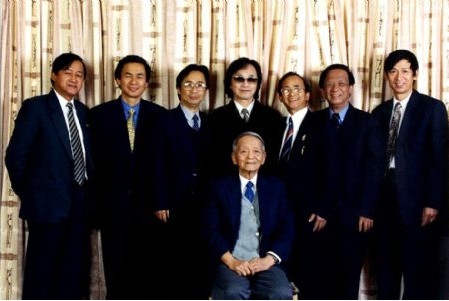 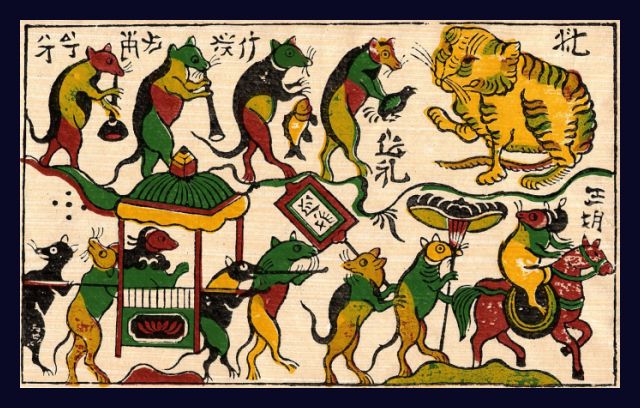 1. Hoạt động 1: Khởi động (Mở đầu)a. Mục tiêu: - Tạo được hứng thú với bài học.    - Học sinh bước đầu nhận biết về truyền thống của gia đình, dòng họ để chuẩn bị vào bài học mới.- Phát biểu được vấn đề cần tìm hiểu: Tự hào về truyền thống của gia đình, dòng họ là gì? Biểu hiện của tự hào về truyền thống của gia đình, dòng họ? Giải thích được một cách đơn giản ý nghĩa của  truyền thống của gia đình, dòng họ? b. Nội dung: Giáo viên hướng dẫn học sinh tiếp cận với bài mới bằng trò chơi “Ai hiểu biết”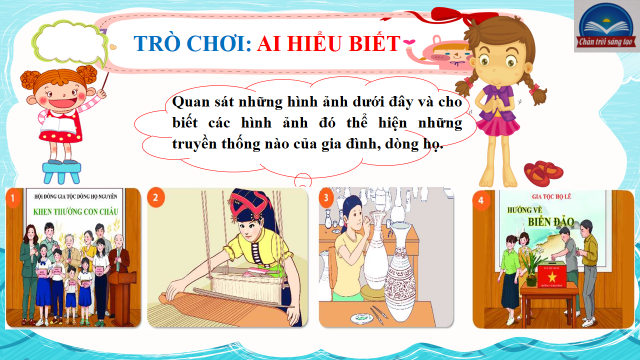 c. Sản phẩm: Câu trả lời của học sinh.1. Truyền thống hiếu học.2. Truyền thống dệt vải.3. Truyền thống làm gốm.4. Truyền thống yêu nước.d. Tổ chức thực hiện:1. Hoạt động 1: Khởi động (Mở đầu)a. Mục tiêu: - Tạo được hứng thú với bài học.    - Học sinh bước đầu nhận biết về truyền thống của gia đình, dòng họ để chuẩn bị vào bài học mới.- Phát biểu được vấn đề cần tìm hiểu: Tự hào về truyền thống của gia đình, dòng họ là gì? Biểu hiện của tự hào về truyền thống của gia đình, dòng họ? Giải thích được một cách đơn giản ý nghĩa của  truyền thống của gia đình, dòng họ? b. Nội dung: Giáo viên hướng dẫn học sinh tiếp cận với bài mới bằng trò chơi “Ai hiểu biết”c. Sản phẩm: Câu trả lời của học sinh.1. Truyền thống hiếu học.2. Truyền thống dệt vải.3. Truyền thống làm gốm.4. Truyền thống yêu nước.d. Tổ chức thực hiện:Hoạt động của thầy, tròNội dung cần đạtBước 1: Chuyển giao nhiệm vụ học tập:- GV giao nhiệm vụ cho HS thông qua trò chơi “Ai hiểu biết”Luật chơi:Có 4 bức ảnh khác nhau. Học sinh quan sát và cho biết bức ảnh đó thể hiện truyền thống gì? Mỗi bạn có 1 lượt chọn và trả lời câu hỏi.Mỗi câu hỏi trả lời đúng đạt 10 điểm, trả lời sai không có điểm.Bước 2: Thực hiện nhiệm vụ học tập- HS làm việc cá nhân, suy nghĩ, trả lời.Bước 3: Báo cáo kết quả và thảo luậnBước 4: Đánh giá kết quả thực hiện nhiệm vụ- Gv nhận xét, đánh giá, chốt vấn đề và giới thiệu chủ đề bài học       Tự hào về truyền thống tốt đẹp của gia đình, dòng họ chính là giữ gìn nguồn gốc bản sắc văn hóa dân tộc, đồng thời tạo điều kiện cho sự ổn định và phát triển bền vững của đất nước. Để thực hiện nhiệm vụ cao quý ấy không ai khác chính là thế hệ thanh niên Việt Nam ngày nay. Vậy tự hào về truyền thống của gia đình, dòng họ là gì? Biểu hiện của tự hào về truyền thống của gia đình, dòng họ như thế nào cô và các em sẽ cùng tìm hiểu trong bài học ngày hôm nay.2. Hoạt động 2: Khám phá (Hình thành kiến thức mới)a. Mục tiêu: - Nêu được khái niệm tự hào về truyền thống của gia đình, dòng họ.- Liệt kê được các truyền thống tốt đẹp của gia đình, dòng họ.- Hiểu vì sao phải tự lập, ý nghĩa của tính tự lập.- Đánh giá được khả năng tự lập của bản thân và người khác.- Liệt kê được các biểu hiện của tự hào về truyền thống của gia đình, dòng họ.b. Nội dung: - GV giao nhiệm vụ cho đọc câu chuyện, quan sát tranh.- GV giao nhiệm vụ khám phá kiến thức bài học cho học sinh thông qua hệ thống câu hỏi, phiếu bài tập và trò chơi để hướng dẫn học sinh: Tự hào về truyền thống của gia đình, dòng họ là gì? Biểu hiện của tự hào về truyền thống của gia đình, dòng họ? Giải thích được một cách đơn giản ý nghĩa của  truyền thống của gia đình, dòng họ? Đề xuất được cách rèn luyện.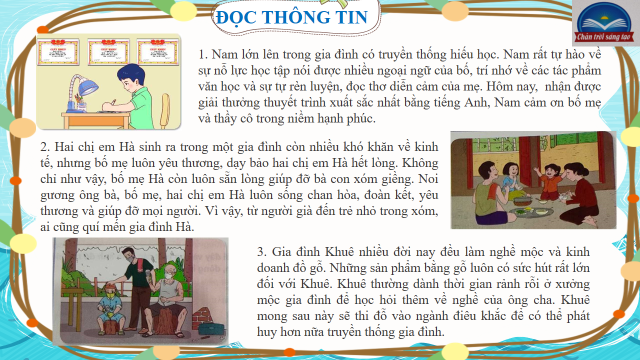 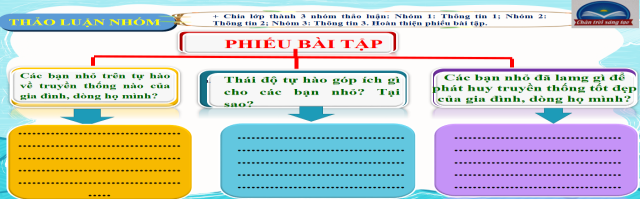 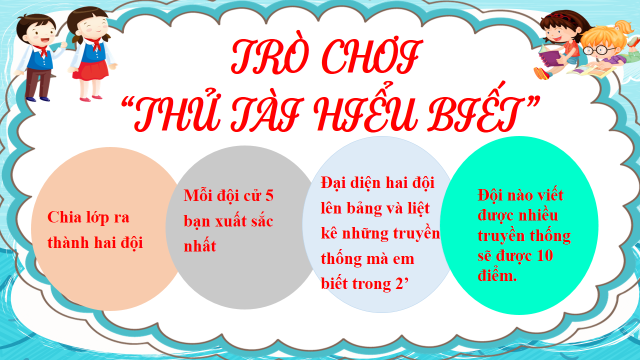 c. Sản phẩm: Câu trả lời của học sinh ; Sản phẩm dự án của các nhóm (Phiếu bài tập, sơ đồ tư duy, phần tham gia trò chơi....)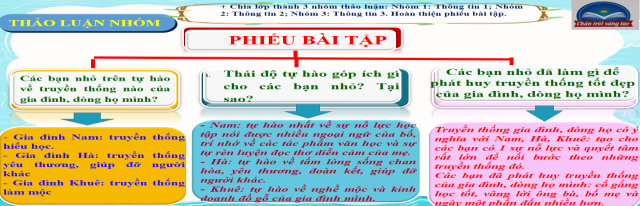 d. Tổ chức thực hiện:2. Hoạt động 2: Khám phá (Hình thành kiến thức mới)a. Mục tiêu: - Nêu được khái niệm tự hào về truyền thống của gia đình, dòng họ.- Liệt kê được các truyền thống tốt đẹp của gia đình, dòng họ.- Hiểu vì sao phải tự lập, ý nghĩa của tính tự lập.- Đánh giá được khả năng tự lập của bản thân và người khác.- Liệt kê được các biểu hiện của tự hào về truyền thống của gia đình, dòng họ.b. Nội dung: - GV giao nhiệm vụ cho đọc câu chuyện, quan sát tranh.- GV giao nhiệm vụ khám phá kiến thức bài học cho học sinh thông qua hệ thống câu hỏi, phiếu bài tập và trò chơi để hướng dẫn học sinh: Tự hào về truyền thống của gia đình, dòng họ là gì? Biểu hiện của tự hào về truyền thống của gia đình, dòng họ? Giải thích được một cách đơn giản ý nghĩa của  truyền thống của gia đình, dòng họ? Đề xuất được cách rèn luyện.c. Sản phẩm: Câu trả lời của học sinh ; Sản phẩm dự án của các nhóm (Phiếu bài tập, sơ đồ tư duy, phần tham gia trò chơi....)d. Tổ chức thực hiện:Nhiệm vụ 1: Khái niệm tự lậpBước 1: Chuyển giao nhiệm vụ học tập:- GV giao nhiệm vụ cho HS thông qua hệ thống câu hỏi , phiếu bài tậpGv yêu cầu học sinh đọc thông tinGv chia lớp thành 3 nhóm, yêu cầu học sinh thảo luận theo tổ, nhóm và trả lời câu hỏi vào phiếu bài tập Câu 1: Gia đình các bạn Nam, Hà, Khuê có truyền thống gì? Nam, Hà, Khuê tự hào truyền thống nào của gia đình, dòng họ mình?Câu 2: Truyền thống gia đình, dòng họ có ý nghĩa như thế nào với Nam, Hà, Khuê?Câu 3: Các em đã làm gì để phát huy truyền thống của gia đình, dòng họ mình?Bước 2: Thực hiện nhiệm vụ học tập- Học sinh làm việc nhóm, suy nghĩ, trả lời.- Học sinh hình thành kĩ năng khai thác thông tin trả lời Bước 3: Báo cáo kết quả và thảo luận- Học sinh cử đại diện lần lượt  trình bày các câu trả lời.- Giáo viên: Quan sát, theo dõi quá trình học sinh thực hiện, gợi ý nếu cầnBước 4: Đánh giá kết quả thực hiện nhiệm vụ- Gv nhận xét, đánh giá, chốt vấn đềI. Khám phá1. Khái niệm*Thông tin*Nhận xét* Kết luận: -Truyền thống gia đình, dòng họ là những giá trị tốt đẹp mà gia đình, dòng họ đã tạo ra và được giữ gìn, phát huy từ thế hệ này sang thế hệ khác.-Tự hào về truyền thống gia đình, dòng họ là thể hiện sự hài lòng, hãnh diện về các giá trị tốt đẹp mà gia đình, dòng họ đã tạo ra.Nhiệm vụ 2: Các truyền thống tốt đẹpBước 1: Chuyển giao nhiệm vụ học tập:- GV giao nhiệm vụ cho HS thông qua trò chơi “Thử tài hiểu biết”Luật chơi: + Giáo viên chia lớp thành hai đội. Mỗi đội cử 5 bạn xuất sắc nhất.+ Thời gian:Trò chơi diễn ra trong vòng hai phút.+ Cách thức: Các thành viên trong nhóm thay phiên nhau viết các đáp án lên bảng, nhóm nào viết được nhiều đáp án đúng hơn thì nhóm đó sẽ chiến thắng.Bước 2: Thực hiện nhiệm vụ học tập- HS:  nghe hướng dẫn. Hoạt động nhóm trao đổi, thống nhất nội dung, hình thức thực hiện nhiêm vụ, cử báo cáo viên, kỹ thuật viên, chuẩn bị câu hỏi tương tác cho nhóm khác. Tham gia chơi trò chơi nhiệt tình, đúng luật.- Giáo viên: Quan sát, theo dõi quá trình học sinh thực hiện, gợi ý nếu cầnBước 3: báo cáo kết quả và thảo luận- Học sinh chơi trò chơi “Thử tài hiểu biết”.Bước 4: Đánh giá kết quả thực hiện nhiệm vụ-Học sinh nhận xét phần trình bày nhóm bạn -Gv sửa chữa, đánh giá, rút kinh nghiệm, chốt kiến thức.Giáo viên  giới thiệu: Chú ý phân biệt truyền thống tốt đẹp với các hủ tục. Truyền thống: Là những giá trị tinh thần được hình thành trong quá trình lịch sử lâu dài của một cộng đồng. Nó bao gồm những đức tính, tập quán, tư tưởng, lối sống và ứng xử  được truyền từ thế hệ này sang thế hệ khác.  Hủ tục là phong tục, tập quán đã lỗi thời, lạc hậu, làm cản trở tiến trình phát triển. Lâu nay, những hủ tục thường mang màu sắc mê tín đã trở thành vật cản, là gánh nặng truyền đời đối với các cộng đồng người, nhất là đồng bào các dân tộc thiểu số. 2. Các truyền thống tốt đẹp- Một số biểu hiện của truyền thống gia đình, dòng họ: truyền thống tốt đẹp về văn hoá, đạo đức, lao động, nghề nghiệp, học tập,...Bước 1: Chuyển giao nhiệm vụ học tập:- GV giao nhiệm vụ cho HS thông qua câu hỏi thảo luận : “Nếu tôi là nhà hùng biện”* Câu hỏi thảo luận cặp đôi: Nêu suy nghĩ của bạn về câu nói: Những giá trị, truyền thống tốt đẹp của gia đình, dòng họ sẽ là hành trang vững chác cho mỗi người khi bước vào đời.Bước 2: Thực hiện nhiệm vụ học tập- Học sinh làm việc cặp đôi, suy nghĩ, trả lời.- Giáo viên: Quan sát, theo dõi quá trình học sinh thực hiện, gợi ý nếu cầnBước 3: Báo cáo kết quả và thảo luậnGV:- Yêu cầu HS lên trình bày.- Hướng dẫn HS cách trình bày (nếu cần).HS:- Trình bày kết quả làm việc nhóm- Nhận xét và bổ sung cho nhóm bạn (nếu cần).Bước 4: Đánh giá kết quả thực hiện nhiệm vụ-Yc hs nhận xét câu trả lời.-Gv đánh giá, chốt kiến thức.Giáo viên: - Những giá trị, truyền thống tốt đẹp của gia đình, dòng họ sẽ là hành trang vững chắc cho mỗi người bước vào đời. Giúp mỗi chúng ta phát triển toàn diện hơn về mặt tư duy lẫn phong cách. Từ những những truyền thống tốt đẹp đó chính là hành trang cho chúng ta sau này. Nhưng chúng ta cần rèn luyện như thế nào?3. Ý nghĩa - Truyền thống của gia đình, dòng họ giúp chúng ta có thêm kinh nghiệm, động lực, vượt gua khó khăn, thử thách và nỗ lực vươn lên để thành công.Bước 1: Chuyển giao nhiệm vụ học tập:- GV giao nhiệm vụ cho HS thông qua kĩ thuật khăn trải bàn-GV:  Chia lớp thành 4 nhómNhóm 1, 3: Hãy nêu những việc làm biểu hiện giữ gìn và phát huy truyền thống tốt đẹp của gia đình, dòng họ?Nhóm 2, 4: Hãy nêu những việc làm biểu hiện không giữ gìn và phát huy truyền thống tốt đẹp của gia đình, dòng họ?+ Bước 1: Suy nghĩ độc lập: (2’).+ Bước 2: Chia sẻ với nhóm: (2’).+ Bước 3: Thống nhất trong nhóm và cử đại diện trình bày trước lớp.Bước 2: Thực hiện nhiệm vụ học tập- HS nghe hướng dẫn, làm việc cá nhân, nhóm suy nghĩ, trả lời.- GV hướng dẫn HS bám sát yêu cầu của đề bài, hướng dẫn HS hoàn thành nhiệm vụ.Bước 3: Báo cáo kết quả và thảo luậnGV:- Yêu cầu HS lên trình bày.- Hướng dẫn HS cách trình bày (nếu cần).HS:- Trình bày kết quả làm việc nhóm- Nhận xét và bổ sung cho nhóm bạn (nếu cần).Bước 4: Đánh giá kết quả thực hiện nhiệm vụ- Nhận xét thái độ học tập và kết quả làm việc nhóm của HS.- GV đưa ra các tiêu chí để đánh giá HS:+ Kết quả làm việc của học sinh.+ Thái độ, ý thức hợp tác nghiêm túc trong khi làm việc.Gv sửa chữa, đánh giá, chốt kiến thức.4. Cách rèn luyện: Chúng ta cần tự hào, trân trọng, nối tiếp và gìn giữ truyền thống tốt đẹp của gia đình, dòng họ bằng hành vi và thái độ phù hợp.3. Hoạt động 3: Luyện tậpa. Mục tiêu: -HS được luyện tập, củng cố kến thức, kĩ năng đã được hình thành trong phần Khám phá áp dụng kiến thức để làm bài tập.b. Nội dung: - Học sinh khái quát kiến thức đã học bằng sơ đồ tư duy.- Hướng dẫn học sinh làm bài tập trong bài tập trong sách giáo khoa thông qua hệ thông câu hỏi, phiếu bài tập và trò chơi ...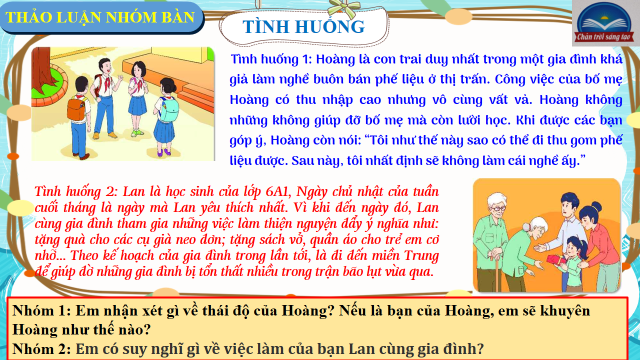 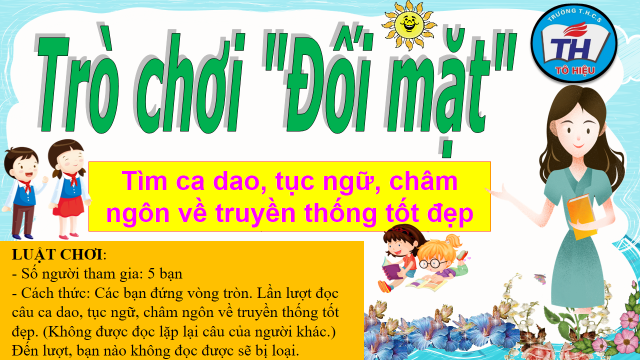 c. Sản phẩm: Câu trả lời của học sinh.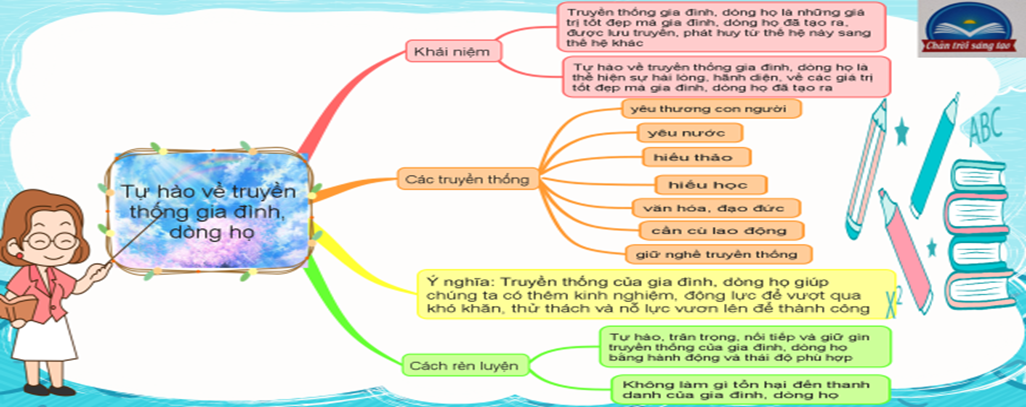 d. Tổ chức thực hiện:3. Hoạt động 3: Luyện tậpa. Mục tiêu: -HS được luyện tập, củng cố kến thức, kĩ năng đã được hình thành trong phần Khám phá áp dụng kiến thức để làm bài tập.b. Nội dung: - Học sinh khái quát kiến thức đã học bằng sơ đồ tư duy.- Hướng dẫn học sinh làm bài tập trong bài tập trong sách giáo khoa thông qua hệ thông câu hỏi, phiếu bài tập và trò chơi ...c. Sản phẩm: Câu trả lời của học sinh.d. Tổ chức thực hiện:Bước 1: Chuyển giao nhiệm vụ học tập:- GV hướng dẫn học sinh làm bài tập trong bài tập trong sách giáo khoa thông qua hệ thông câu hỏi, phiếu bài tập và trò chơi ...? Hoàn thành sơ đồ tư duy bài học.? Bài tập tình huống: GV cho học sinh thảo luận nhóm bànTình huống 1:  Hoàng là con trai duy nhất trong một gia đình khá giả làm nghề buôn bán phế liệu ở thị trấn. Công việc của bố mẹ Hoàng có thu nhập cao nhưng vô cùng vất vả. Hoàng không những không giúp đỡ bố mẹ mà còn lười học. Khi được các bạn góp ý, Hoàng còn nói: “Tôi như thế này sao có thể đi thu gom phế liệu được. Sau này, tôi nhất định sẽ không làm cái nghề ấy.”Tình huống 2: Lan là học sinh của lớp 6A1. Ngày chủ nhật của tuần cuối tháng là ngày mà Lan yêu thích nhất. Vì khi đến ngày đó, Lan cùng gia đình tham gia những việc làm thiện nguyện đầy ý nghĩa như: tặng quà cho các cụ già neo đơn; tặng sách vở, quần áo cho trẻ em cơ nhỡ... Theo kế hoạch của gia đình trong lần tới là đi đến miền Trung để giúp đỡ những gia đình bị tổn thất nhiều trong trận bão lụt vừa qua.Nhóm 1: Em nhận xét gì về thái độ của Hoàng? Nếu là bạn của Hoàng, em sẽ khuyên Hoàng như thế nào?Nhóm 2: Em có suy nghĩ gì về việc làm của bạn Lan cùng gia đình?? Bài tập: Em hãy tìm những câu ca dao, tục ngữ nói về: hiếu thảo, hiếu học, yêu nghề, yêu thương. Chọn một câu ca dao, tục ngữ ở trên mà em thích nhất và rút ra ý nghĩa của câu ca dao, tục ngữ ấy? Em đã thực hiện điều đó như thế nào?- GV cho học sinh chơi trò chơi “Đối mặt”LUẬT CHƠI: - Số người tham gia: 5 bạn- Cách thức: Các bạn đứng vòng tròn. Lần lượt đọc câu ca dao, tục ngữ, châm ngôn về truyền thống tốt đẹp. (Không được đọc lặp lại câu của người khác.) Đến lượt, bạn nào không đọc được sẽ bị loại. ? Bài tập: Em hãy xây dựng kịch bản và sắm vai xử lí tình huống sau:Tình huống: Giang sinh ra trong một gia đình có truyền thống hiếu học, có trình độ học vấn cao, vì vậy bố mẹ muốn Giang trở thành một nhà khoa học. Giang còn đang phân vân thì các bạn bảo rằng cứ làm theo ý mình chứ sao phải vì gia đình.1. Nếu là Giang em sẽ ứng xử như thế nào với bạn bè?2. Em sẽ làm gì để thể hiện sự tự hào về truyền thống của gia đình em?- GV cho học sinh chơi trò chơi “Sắm vai”LUẬT CHƠI: Sắm vai ở tình huống, tập làm chuyên gia để trả lời.Bước 2: Thực hiện nhiệm vụ học tập- HS làm việc cá nhân, suy nghĩ, hoàn thành sơ đồ bài học.- Với hoạt động nhóm:  HS nghe hướng dẫn, chuẩn bị. Các thành viên trong nhóm trao đổi, thống nhất nội dung, hình thức thực hiện nhiêm vụ, cử báo cáo viên, kỹ thuật viên, chuẩn bị câu hỏi tương tác cho nhóm khác.- Với hoạt động trò chơi:  HS nghe hướng dẫn, tham gia.Bước 3: Báo cáo kết quả và thảo luậnGV:- Yêu cầu HS lên trình bày, tham gia hoạt động nhóm, trò chơi tích cực.- Hướng dẫn HS cách trình bày (nếu cần).HS:- Trình bày kết quả làm việc cá nhân, nhóm.- Nhận xét và bổ sung cho nhóm bạn (nếu cần).Bước 4: Đánh giá kết quả thực hiện nhiệm vụ- Nhận xét thái độ học tập và kết quả làm việc cá nhân, nhóm của HS.- GV đưa ra các tiêu chí để đánh giá HS:+ Kết quả làm việc của học sinh.+ Thái độ, ý thức hợp tác nghiêm túc trong khi làm việc.Gv sửa chữa, đánh giá, chốt kiến thức.III. Luyện tập1.Bài tập tình huống Tình huống 1: Em nhận xét về thái độ của hoàng: Hoàng là một người thiếu trách nhiệm, lười biếng không biết giúp đỡ bố mẹ.  Nếu là bạn của Hoàng, em sẽ khuyên Hoàng: không nên nói như vậy vì Hoàng có được cuộc sống như bây giờ cũng nhờ vào nghề buôn phế liệu của gia đình, vì thế bạn nên biết tôn trọng nghề nghiệp của gia đình mình.Tình huống 2: Em có suy nghĩ về việc làm của bạn Lan cùng gia đình: Đây là một việc làm hết sức có ý nghĩa. Việc làm ấy cũng phần nào giúp Lan hình thành nên thói quen tốt đẹp biết yêu thương, đồng cảm sẻ chia, có tấm lòng nhân ái ...và sẽ được nhiều người yêu quý hơn.2. Những câu ca dao, tục ngữ, châm ngôn nói về truyền thống tốt đẹp: 1. Công cha như núi Thái SơnNghĩa mẹ như nước trong nguồn chảy ra.2. Ăn quả nhớ kẻ trồng cây.3. Luyện mãi thành tài, miệt mài tất giỏi.Luyện mãi thành tài, miệt mài tất giỏi => Câu ca dao có nghĩa sâu sắc, nhắc nhở con người chúng ta dù có học không giỏi, không hay đến đâu nhưng chăm chỉ, miệt mài học hành tu luyện ắc sẽ thành công.3. Bài tập: Em hãy xây dựng kịch bản và sắm vai xử lí tình huống- Nếu em là Giang em sẽ ứng xử với bạn bè: em sẽ xác định rõ ràng về ước mơ của mình và nói với các bạn hiểu về truyền thống hiếu học của gia đình để các bạn nhìn nhận vấn đề một cách rõ ràng.- Em sẽ làm để thể hiện sự tự hào về truyền thống của gia đình em: sẽ nổ lực, cố gắng tập thật tốt để hoàn thiện bản thân mình mỗi ngày.4. Hoạt động 4: Vận dụnga. Mục tiêu: - HS vận dụng những kiến thức đã học để giải quyết một vấn đề trong cuộc sống- Hướng dẫn học sinh tìm tòi mở rộng sưu tầm thêm kiến thức liên quan đến nội dung bài học.b. Nội dung: Giáo viên hướng dẫn học sinh làm bµi tập, tìm tòi mở rộng, sưu tầm thêm kiến thức thông qua trò chơi, hoạt động dự án..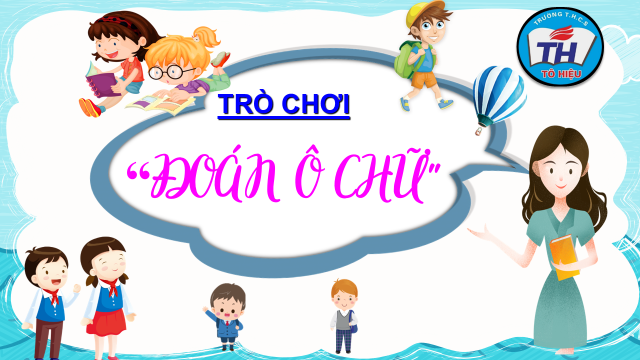 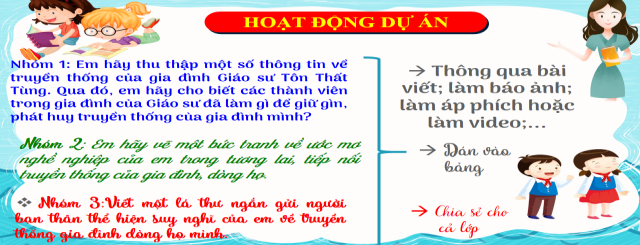 c. Sản phẩm: Câu trả lời, phần dự án của học sinh.d. Tổ chức thực hiện:4. Hoạt động 4: Vận dụnga. Mục tiêu: - HS vận dụng những kiến thức đã học để giải quyết một vấn đề trong cuộc sống- Hướng dẫn học sinh tìm tòi mở rộng sưu tầm thêm kiến thức liên quan đến nội dung bài học.b. Nội dung: Giáo viên hướng dẫn học sinh làm bµi tập, tìm tòi mở rộng, sưu tầm thêm kiến thức thông qua trò chơi, hoạt động dự án..c. Sản phẩm: Câu trả lời, phần dự án của học sinh.d. Tổ chức thực hiện:Bước 1: Chuyển giao nhiệm vụ học tập:- GV hướng dẫn học sinh thông qua hệ thông câu hỏi trò chơi, hoạt động dự án ...+Trò chơi “Đoán ô chữ”: - Ô chữ  thứ nhất:  gồm 7 chữ cái nói về đơn vị xã hội gồm cha mẹ, con cái đôi khi có cả ông bà. => GIA ĐÌNH- Ô thứ hai:  gồm 6 chữ cái có nội dung: Chỉ toàn thể nói chung những người cùng huyết thống làm thành các thế hệ nối tiếp=> DÒNG HỌ+ Hoạt động dự án:Nhóm 1: Em hãy thu thập một số thông tin về truyền thống của gia đình Giáo sư Tôn Thất Tùng. Qua đó, em hãy cho biết các thành viên trong gia đình của Giáo sư đã làm gì để giữ gìn, phát huy truyền thống của gia đình mình?Gợi ý: Thông qua bài viết; làm báo ảnh; làm áp phích hoặc làm video;...Nhóm 2: Em hãy vẽ một bức tranh về ước mơ nghề nghiệp của em trong tương lai, tiếp nối truyền thống của gia đình, dòng họ.Nhóm 3:Viết một lá thư ngắn gửi người thân thể hiện suy nghĩ của em  về truyền thống gia đình dòng họ mình.Bước 2: Thực hiện nhiệm vụ học tập- HS làm việc cá nhân, suy nghĩ, trả lời.- Với hoạt động dự án:  HS nghe hướng dẫn, chuẩn bị. Các thành viên trong nhóm trao đổi, thống nhất nội dung, hình thức thực hiện nhiêm vụ, cử báo cáo viên.Bước 3: Báo cáo kết quả và thảo luậnGV:- Yêu cầu HS lên trình bày, tham gia hoạt động nhóm, trò chơi tích cực.- Hướng dẫn HS cách trình bày (nếu cần).HS:- Trình bày kết quả làm việc cá nhân.+ Với hoạt động dự án: trao đổi, lắng nghe, nghiên cứu, trình bày nếu còn thời gian- Nhận xét và bổ sung cho nhóm bạn (nếu cần).Bước 4: Đánh giá kết quả thực hiện nhiệm vụ-Yc hs nhận xét câu trả lời.-Gv sửa chữa, đánh giá, chốt kiến thức.Nhiều gia đình, dòng họ có truyền thống tốt đẹp về học tập, lao động, nghệ thuật, văn hóa, đạo đức… Truyền thống tốt đẹp của gia đình, dòng họ tạo nên bản sắc riêng, tạo động lực và góp phần định hướng cho sự phát triển nhân cách tốt đẹp của mỗi cá nhân. Mỗi người cần trân trọng, tự hào về truyền thống gia đình, dòng họ; biết giữ gìn và phát huy truyền thống tốt đẹp của gia đình, bằng những việc làm thiết thực, cụ thể. Cô tin là qua bài học ngày hôm nay, sẽ có rất nhiều tấm gương là con ngoan, trò giỏi, kế thừa được những truyền thống tốt đẹp của dân tộc để trở thành bông hoa ngát hương trong vườn hoa của thành công và hạnh phúc.